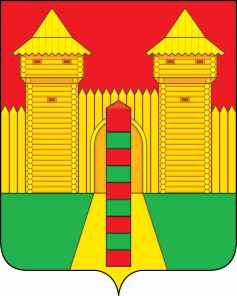 АДМИНИСТРАЦИЯ  МУНИЦИПАЛЬНОГО  ОБРАЗОВАНИЯ «ШУМЯЧСКИЙ  РАЙОН» СМОЛЕНСКОЙ  ОБЛАСТИР А С П О Р Я Ж Е Н И Еот    20.04.2022г.     № 89-р       п. ШумячиО внесении   в   Шумячский   районный   Совет депутатов проекта решения «О внесении изменений в решение Шумячского районного Совета депутатов от 24.12.2021 года №111 «О местном бюджете муниципального образования «Шумячский район» Смоленской области на 2022 год и на плановый период 2023 и 2024 годов»»В соответствии со статьей 28 Устава муниципального образования «Шумячский район» Смоленской области          1. Внести в Шумячский районный Совет депутатов проект решения «О внесении изменений в решение Шумячского районного Совета депутатов от 24.12.2021 года № 111 «О местном бюджете муниципального образования «Шумячский район» Смоленской области на 2022 год и на плановый период 2023 и 2024 годов»».2. Назначить начальника Финансового управления Администрации муниципального образования «Шумячский район» Смоленской области Вознову Юлию Викторовну официальным представителем при рассмотрении Шумячским районным Советом депутатов проекта решения «О внесении изменений в решение Шумячского районного Совета депутатов от 24.12.2021 года № 111 «О местном бюджете муниципального образования «Шумячский район» Смоленской области на 2022 год и на плановый период 2023 и 2024 годов»».Глава муниципального образования
«Шумячский район»  Смоленской области                                        А.Н. Васильев